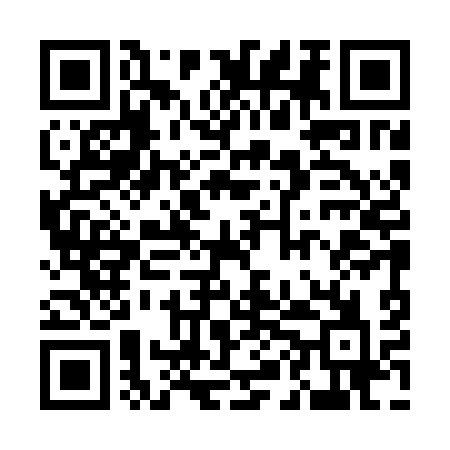 Ramadan times for Karamsad, IndiaMon 11 Mar 2024 - Wed 10 Apr 2024High Latitude Method: One Seventh RulePrayer Calculation Method: University of Islamic SciencesAsar Calculation Method: HanafiPrayer times provided by https://www.salahtimes.comDateDayFajrSuhurSunriseDhuhrAsrIftarMaghribIsha11Mon5:365:366:5112:485:076:466:468:0112Tue5:355:356:5012:485:076:476:478:0113Wed5:355:356:4912:485:076:476:478:0114Thu5:345:346:4812:475:076:476:478:0215Fri5:335:336:4712:475:076:486:488:0216Sat5:325:326:4612:475:076:486:488:0317Sun5:315:316:4512:475:086:486:488:0318Mon5:305:306:4412:465:086:496:498:0319Tue5:295:296:4312:465:086:496:498:0420Wed5:285:286:4212:465:086:506:508:0421Thu5:275:276:4112:455:086:506:508:0522Fri5:265:266:4012:455:086:506:508:0523Sat5:255:256:3912:455:086:516:518:0524Sun5:245:246:3812:455:086:516:518:0625Mon5:235:236:3812:445:096:516:518:0626Tue5:225:226:3712:445:096:526:528:0727Wed5:215:216:3612:445:096:526:528:0728Thu5:205:206:3512:435:096:526:528:0729Fri5:195:196:3412:435:096:536:538:0830Sat5:185:186:3312:435:096:536:538:0831Sun5:175:176:3212:425:096:536:538:091Mon5:165:166:3112:425:096:546:548:092Tue5:145:146:3012:425:096:546:548:103Wed5:135:136:2912:425:096:556:558:104Thu5:125:126:2812:415:096:556:558:115Fri5:115:116:2712:415:096:556:558:116Sat5:105:106:2612:415:096:566:568:127Sun5:095:096:2512:405:096:566:568:128Mon5:085:086:2412:405:096:566:568:129Tue5:075:076:2312:405:096:576:578:1310Wed5:065:066:2312:405:096:576:578:13